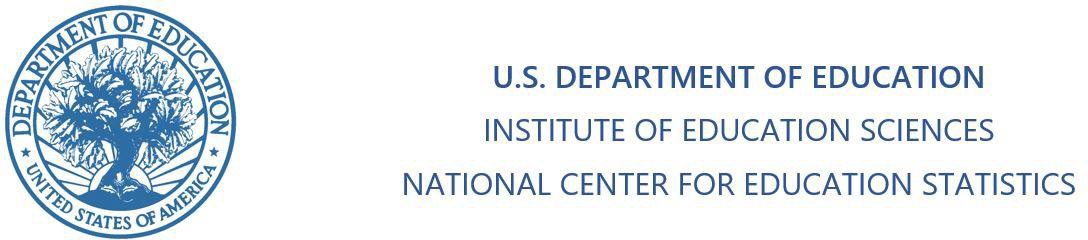 May 1, 2017Dear Project Director and/or Primary SLDS Contact:The National Center for Education Statistics (NCES) has initiated a data collection effort to help inform ongoing evaluation and targeted technical assistance efforts to enrich the quality of the Statewide Longitudinal Data System (SLDS) Program's support to States regarding system development, enhancement, and use.This project is a formalized expansion of the SLDS Program's Interim Progress Report (IPR), which was intended to provide NCES with insight on State and U.S. territory SLDS capacity for automated linking of K-12, teacher, postsecondary, workforce, career and technical education (CTE), adult education, and early childhood data.To ensure the success of the SLDS Survey, we need your help. Attached to this email, you will find the SLDS Survey and completion instructions. We will accept completed surveys via email until the deadline of June 30, 2016.By providing NCES with information regarding the capacity of your State's SLDS, NCES will be able to provide a publically-accessible set of metrics and use cases showing data-linking and use capacity by State, which will enable interested users to quickly ascertain which States have capacity to link data across sectors. For example, which States can link K12, postsecondary, and workforce data, and how they are using these data to inform policy and practice. We also will use the data collected from the Survey to respond to questions from internal and external stakeholders regarding SLDS capacity in the States, and to inform future grant rounds and technical assistance planning.The cooperation of your State is important to the success of this national survey of SLDS capacity. NCES will not sell these data and will notify you when the public metrics and use cases become available. The Survey data will be collected on an annual basis. SLDS system capacity changes frequently (ex. Infrastructure enhancements, evolving P20W agency collaborations, State legislation impacts, etc.), so collecting data less often would make the information too obsolete to be useful for targeted technical assistance planning.If you have questions about the SLDS Survey, please contact Kristen King at Kristen.king@ed.gov.Sincerely,Ross SantyAssociate Commissioner, Administrative Data Division National Center for Education StatisticsInstitute of Education Sciences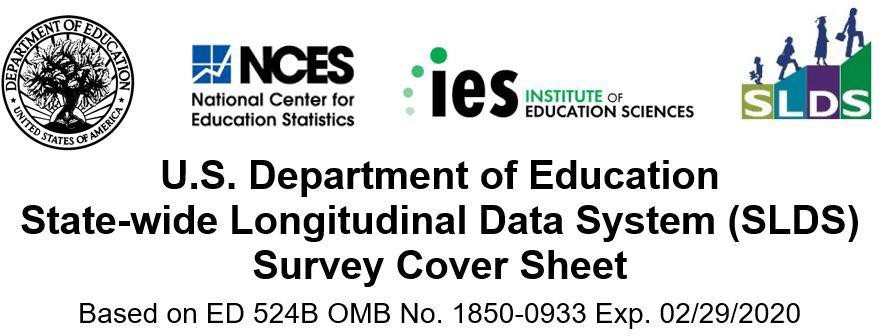 Reporting Period	From: 	To:   	General InformationPR/Award# (if applicable): 	Agency NameAgency AddressCity:State:	Zip:Respondent Name:  	Title:Phone #:	Ext.:Email:Stakeholder Agencies Consulted to Complete the SLDS SurveyIf applicable, list the agencies with which you consulted to complete this survey.  For example, Dept of Secondary Education; State Institute of Higher Ed; etc.How many hours did you and others from your or your stakeholders’ offices spend on responding to this survey? Your office: 	hours	Other offices: 	hours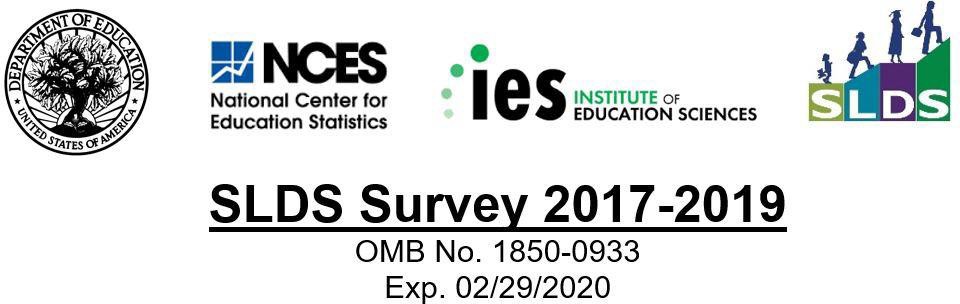 Instructions:Please fill out the form below based on the current status of each specified element or capability in your SLDS, not the status of elements or capabilities of systems that are not linked to your SLDS. While we recognize there are various levels of linking, when we use the term “link”, we are referring to an established technology solution that allows for data to be brought together in a replicable and useful way.If your state has or is in the process of building more than one SLDS (e.g., K12 and P20W), your responses should reflect the cumulative status and attributes encompassing both systems. A P20W system encompasses information across multiple sectors. It is inclusive of not only K12 data, but could include early learning, postsecondary, and/or workforce data. Therefore, you may have to consult other state agency or department counterparts to complete this survey in its entirety (early learning, postsecondary, workforce, etc.) The data that are collected inform our on-going evaluation and technical assistance efforts, and might be used to assess state needs to guide future grant round agendas. Thank you for completing this survey with accurate responses.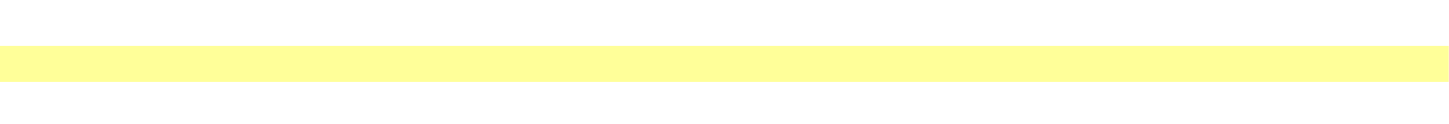 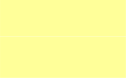 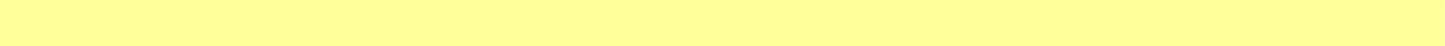 The feature status options are:Not Planned - The state is currently not planning to include that element/capability in its SLDS. “Not Planned” should also be marked for items that are not applicable to your state SLDS at this time (legislative prohibitions, “unadopted” interest, etc.);Planned - The state intends to include this element/capability in its SLDS and has a documented plan and funding source to implement, but implementation work has not begun;In Progress - The state is currently building or implementing this element/capability as part of its SLDS, but it is not yet fully operational; andOperational - This element/capability is fully functional and available for its intended users.Additional Comments:Definitions:Adult Education: A program providing basic education and literacy services to adults over the age of 16 who are not currently enrolled in school and lack a high school diploma or the basic skills to function effectively in the workplace and in their daily lives.AP (Advanced Placement): A curriculum sponsored by the College Board that offers standardized college-level courses and aligned summative assessments to high school students.Benchmark or interim assessment: An assessment administered throughout the school year that a) evaluates student knowledge and skills relative to a specific set of academic goals, usually within a limited period of time, and b) is designed to give educators immediate, formative feedback on how students are performing and inform decisions at the classroom and school or district level.CCD (Common Core of Data): A program of the U.S. Department of Education's National Center for Education Statistics that annually collects fiscal and non-fiscal data about all public schools, public school districts and state education agencies in the United States.CEDS (Common Education Data Standards): The Common Education Data Standards (CEDS) project is a national collaborative effort to develop voluntary, common data standards for a key set of education data elements to streamline the exchange, comparison, and understanding of data within and across P20W institutions and sectors.Demographics: Characteristics of individual students, including date of birth, gender, race/ethnicity, and disability status.Diploma/certificate: The credential earned by a completer or graduate, including high school diploma, special education diploma, modified diploma, certificate of attendance, and GED.Discipline: Information about student infractions of rules, including type of incident, type of disciplinary action, duration of disciplinary action, etc.EDFacts: EDFacts is a U. S. Department of Education initiative to centralize performance data supplied by K-12 state education agencies (SEAs) with other data assets, such as financial grant information, within the Department to enable better analysis and use in policy development, planning and management.ESOL (English for Speakers of Other Languages)Highly Qualified Status (HQ): teacher who meets all of the following criteria: (1) Holds at least a bachelor degree from a four-year institution. (2) Fully certificated or licensed by the state. (3) Demonstrates competence in each core academic subject area in which the teacher teaches.IDEA (Individuals with Disabilities Education Act): The program in which children ages 3 through 5 attend and in which these children receive special education and related services.IPEDS (Integrated Postsecondary Education Data System): A system of interrelated surveys conducted annually by theU.S. Department's National Center for Education Statistics (NCES).Kindergarten entry assessment: An assessment used to determine children's skills and abilities at the time they enter kindergarten. The assessment informs instruction and services in the early elementary grades.Match process: The protocol or series of steps used to analyze all the information relating to individuals and/or entities from multiple sources of data to determine whether the same individual or entity exists in more than one database. May include use of SSN.NSC (National Student Clearinghouse): A national repository of postsecondary enrollment data.Occupation code: Permitted values within the Standard Occupational Classification (SOC) system used by federal statistical agenciesPerkins: The Federal Perkins Loan Program provides low-interest loans to help needy students finance the costs of postsecondary education.Perkins Career/Technical Education (CTE): The Carl D. Perkins Career and Technical Education Act of 2006 (Perkins CTE) provides federal support for CTE programs in all 50 states, the District of Columbia, and the territories. The law focuses on the academic and technical achievement of CTE students, strengthening the connections between secondary and postsecondary education, and improving accountability.Pre-K: An early childhood education program serving students before kindergarten.Program/major: Program/major is defined as the program or major that a student completed when they earned a degree.Recognized Postsecondary Credential: Credential consisting of an industry-recognized certificate or certification, a certificate of completion of an apprenticeship, a license recognized by the State involved or by the Federal Government, or an associate or baccalaureate degree.Remediation: Instructional courses designed for students deficient in the general competencies necessary for a regular postsecondary curriculum and educational setting.SNAP (The Supplemental Nutrition Assistance Program): As of Oct. 1, 2008, Supplemental Nutrition Assistance Program (SNAP) is the new name for the federal Food Stamp Program.Special Education, Part B of IDEA (Section 619): A specially designed instruction provided to preschool children ages 3-5 with disabilities as defined in IDEASRE (Student Record Exchange): A system and process for exchanging electronic versions of students' academic records among education agencies to facilitate the registration, course placement, and provision of services when students transfer.Summative/end of course assessment: An assessment given at the end of a unit of time (such as a semester or school year) to evaluate students' performanceTrade Adjustment Assistance: Program is a federal entitlement program that assists U.S. workers who have lost or may lose their jobs as a result of foreign trade. This program seeks to provide adversely affected workers with opportunities to obtain the skills, credentials, resources, and support necessary to become reemployed. (DOL).UC (Unemployment Compensation): The Unemployment Compensation for Federal Employees program provides benefits for eligible unemployed former civilian federal employees.UI (Unemployment Insurance): The Department of Labor's Unemployment Insurance (UI) programs provide unemployment benefits to eligible workers who become unemployed through no fault of their own, and meet certain other eligibility requirements.Wagner-Peyser: The Wagner-Peyser Act of 1933 established a nationwide system of public employment offices known as the Employment Service. The system provides universal access to an integrated array of labor exchange services so that workers, job seekers and businesses can find the services they need in one stop and frequently under one roof in easy-to- find locations.WIA (Workforce Investment Act): WIA reforms federal job training programs and creates a new, comprehensive workforce investment system. The reformed system is intended to be customer-focused, to help Americans access the tools they need to manage their careers through information and high quality services, and to help U.S. companies find skilled workers.*If you would like to provide any feedback or suggestions to the SLDS Survey, please contact Kristen King (Kristen.king@ed.gov).FeatureStatusStatusStatusStatusCommentsFeatureNot PlannedPlannedIn ProgressOperationalCommentsState Agency K12 DataState Agency K12 DataState Agency K12 DataState Agency K12 DataState Agency K12 DataState Agency K12 Data1) Are K12 student data included in the SLDS? (If No, skip to 6)1) Are K12 student data included in the SLDS? (If No, skip to 6)1) Are K12 student data included in the SLDS? (If No, skip to 6)YesNo2) If so, what types of K12 student data are included?2) If so, what types of K12 student data are included?2) If so, what types of K12 student data are included?2) If so, what types of K12 student data are included?2) If so, what types of K12 student data are included?2) If so, what types of K12 student data are included?a) Demographicsb) Migrant statusc) Homelessness statusd) Attendancee) Disciplinef) Grade levelg) Diploma/certificateh) Assessments:h) Assessments:h) Assessments:h) Assessments:h) Assessments:h) Assessments:i) Kindergarten entryii) Statewide summative/end of courseiii) Statewide benchmark or interimiv) Local benchmark or interimv) AP scoresvi) Information on students not tested by grade and subjectvii) College-readiness test scores (SAT, PSAT)i) School enrollment & completionj) Course enrollmentk) Course completionl) Virtual school/learning enrollment or participationm) Other program participation1n) Drop out historyo) Transfer in/outp) In-state postsecondary/dual enrollmentq) Out-of-state postsecondary/dual enrollmentr) Instructional methods used in the classroom1 Programs include free & reduced price lunch or other SES indicator, Title I, English language learners, special education, Section 5.1 Programs include free & reduced price lunch or other SES indicator, Title I, English language learners, special education, Section 5.1 Programs include free & reduced price lunch or other SES indicator, Title I, English language learners, special education, Section 5.1 Programs include free & reduced price lunch or other SES indicator, Title I, English language learners, special education, Section 5.1 Programs include free & reduced price lunch or other SES indicator, Title I, English language learners, special education, Section 5.1 Programs include free & reduced price lunch or other SES indicator, Title I, English language learners, special education, Section 5.Selecting the CLEAR button will reset all answers for Question 2Selecting the CLEAR button will reset all answers for Question 2Selecting the CLEAR button will reset all answers for Question 2Selecting the CLEAR button will reset all answers for Question 2Selecting the CLEAR button will reset all answers for Question 2CLEAR Q2FeatureStatusStatusStatusStatusCommentsFeatureNot PlannedPlannedIn ProgressOperationalComments3) Is there a comprehensive data dictionary for K12 student data elements that contains metadata such as a definition, option sets, type or field length?(If Not Planned, skip to 4)a) Is the data dictionary published publicly?i) If so, please provide data dictionary website address:b) Are K12 student data elementsCommon Education Data Standards (CEDS) aligned?Selecting the CLEAR button will reset all answers for Question 3Selecting the CLEAR button will reset all answers for Question 3Selecting the CLEAR button will reset all answers for Question 3Selecting the CLEAR button will reset all answers for Question 3Selecting the CLEAR button will reset all answers for Question 3CLEAR Q34) How are K12 student data from the SLDS used?(If Not Planned, skip to 6)(If Not Planned, skip to 6)(If Not Planned, skip to 6)(If Not Planned, skip to 6)(If Not Planned, skip to 6)a) Instructional support (e.g. dashboards for teachers)b) Resources for public, parents, and community members (e.g. dashboards, scorecards)c) Early warning systemsd) Feedback reports on:d) Feedback reports on:d) Feedback reports on:d) Feedback reports on:d) Feedback reports on:d) Feedback reports on:i) Elementary schoolsii) Middle schoolsiii) High school (e.g. graduation rates, SAT scores)iv) K12 access/equityv) Remediation rates by high school upon college entryvi) Other (please list in the comments)e) State reports for/on:e) State reports for/on:e) State reports for/on:e) State reports for/on:e) State reports for/on:e) State reports for/on:i) Governor/legislatureii) Board/agency goals/prioritiesiii) Research/policy agenda/strategic plansiv) Law/policy requirementsf) Policy updates/changesg) Curriculum decisions/materialsh) State-level collected courses aligned inSchool Courses for the Exchange of Data (SCED)i) Horizontal and vertical alignment planningj) Program/intervention needsk) Educator placements/transfersFeatureStatusStatusStatusStatusCommentsFeatureNot PlannedPlannedIn ProgressOperationalCommentsl) Professional learning needs for staffm) Community/partnership collaborationn) Data skills & use training for educatorso) Direct certification for participation in the National Student Lunch Programp) Educator preparation program feedbackq) Funding decisionsr) Other (please explain in comments)Selecting the CLEAR button will reset all answers for Question 4Selecting the CLEAR button will reset all answers for Question 4Selecting the CLEAR button will reset all answers for Question 4Selecting the CLEAR button will reset all answers for Question 4Selecting the CLEAR button will reset all answers for Question 4CLEAR Q45) Are K12 student data linked to finance data?K12 Teacher DataK12 Teacher DataK12 Teacher DataK12 Teacher DataK12 Teacher DataK12 Teacher Data6) Where are K12 teacher data housed?(If Not Planned, skip to 11)(If Not Planned, skip to 11)(If Not Planned, skip to 11)(If Not Planned, skip to 11)(If Not Planned, skip to 11)a) SLDSb) P20W SLDSc) A separate, central teacher data systemd) Separate, multiple teacher data systems or source filesSelecting the CLEAR button will reset all answers for Question 6Selecting the CLEAR button will reset all answers for Question 6Selecting the CLEAR button will reset all answers for Question 6Selecting the CLEAR button will reset all answers for Question 6Selecting the CLEAR button will reset all answers for Question 6CLEAR Q67) Is there automated infrastructure in place to link K12 teacher data with K12 student data in the SLDS? (If Not planned, skip to 10)8) How are K12 teacher and K12 student data directly linked?8) How are K12 teacher and K12 student data directly linked?8) How are K12 teacher and K12 student data directly linked?8) How are K12 teacher and K12 student data directly linked?8) How are K12 teacher and K12 student data directly linked?8) How are K12 teacher and K12 student data directly linked?a) Course assignmentb) Statewide unique teacher IDsc) Roster verification processd) Other method (please explain in comments)Selecting the CLEAR button will reset all answers for Question 8Selecting the CLEAR button will reset all answers for Question 8Selecting the CLEAR button will reset all answers for Question 8Selecting the CLEAR button will reset all answers for Question 8Selecting the CLEAR button will reset all answers for Question 8CLEAR Q89) What type of K12 teacher data are directly linked with K12 student data?9) What type of K12 teacher data are directly linked with K12 student data?9) What type of K12 teacher data are directly linked with K12 student data?9) What type of K12 teacher data are directly linked with K12 student data?9) What type of K12 teacher data are directly linked with K12 student data?9) What type of K12 teacher data are directly linked with K12 student data?a) Certificate typeb) Certification path (traditional v. alt-cert)c) Postsecondary program/majord) Highly qualified statuse) Preparation program/institution namef) Years of experienceg) SalaryFeatureStatusStatusStatusStatusCommentsFeatureNot PlannedPlannedIn ProgressOperationalCommentsh) Assessment results (e.g., Praxis)i) Course assignmentsj) Teacher/administrator evaluation datak) Instructional methods used in the classroomSelecting the CLEAR button will reset all answers for Question 9Selecting the CLEAR button will reset all answers for Question 9Selecting the CLEAR button will reset all answers for Question 9Selecting the CLEAR button will reset all answers for Question 9Selecting the CLEAR button will reset all answers for Question 9CLEAR Q910) For which of the following are K12 teacher data available for use?(If Not Planned, skip to 12)(If Not Planned, skip to 12)(If Not Planned, skip to 12)(If Not Planned, skip to 12)(If Not Planned, skip to 12)a) Feedback reports on:a) Feedback reports on:a) Feedback reports on:a) Feedback reports on:a) Feedback reports on:a) Feedback reports on:i) Teacher preparation programsii) Professional learningiii) Educator effectivenessiv) Other (please explain in comments)b) State reports for/on:b) State reports for/on:b) State reports for/on:b) State reports for/on:b) State reports for/on:b) State reports for/on:i) Governor/legislatureii) Board/agency goals/prioritiesiii) Research/policy agenda/strategic plansiv) Law/policy requirementsc) Federal reports:c) Federal reports:c) Federal reports:c) Federal reports:c) Federal reports:c) Federal reports:i) EDFactsii) Other federal reportsd) Retention/transfer/promotione) Merit payf) Curriculum decisions/materialsg) Horizontal and vertical alignment planningh) Policy updates/changesi) Talent managementj) Human resourcesk) Funding decisionsl) Other (please explain in comments)Selecting the CLEAR button will reset all answers for Question 10Selecting the CLEAR button will reset all answers for Question 10Selecting the CLEAR button will reset all answers for Question 10Selecting the CLEAR button will reset all answers for Question 10Selecting the CLEAR button will reset all answers for Question 10CLEAR Q1011) Are K12 teacher data linked to finance data?Postsecondary DataPostsecondary DataPostsecondary DataPostsecondary DataPostsecondary DataPostsecondary Data12) Where are postsecondary data housed?(If Not Planned, skip to 19)(If Not Planned, skip to 19)(If Not Planned, skip to 19)(If Not Planned, skip to 19)(If Not Planned, skip to 19)a) P20W SLDSb) A separate, central postsecondary data systemFeatureStatusStatusStatusStatusStatusCommentsFeatureNot PlannedPlannedIn ProgressOperationalOperationalCommentsc) Separate, multiple postsecondary data systems or source filesSelecting the CLEAR button will reset all answers for Question 12Selecting the CLEAR button will reset all answers for Question 12Selecting the CLEAR button will reset all answers for Question 12Selecting the CLEAR button will reset all answers for Question 12Selecting the CLEAR button will reset all answers for Question 12Selecting the CLEAR button will reset all answers for Question 12CLEAR Q1213) Is there automated infrastructure in place to link postsecondary data with K12 student data in the SLDS? (If Not planned,skip to 17)14) Who provides postsecondary data for the SLDS?14) Who provides postsecondary data for the SLDS?14) Who provides postsecondary data for the SLDS?14) Who provides postsecondary data for the SLDS?14) Who provides postsecondary data for the SLDS?14) Who provides postsecondary data for the SLDS?14) Who provides postsecondary data for the SLDS?a) State 4-year public institutionsb) State 2-year public institutionsc) State tribal institutionsd) State private non-profit institutionse) State for-profit/proprietary institutionsf) National Student Clearinghouseg) Out of state postsecondary institutionsSelecting the CLEAR button will reset all answers for Question 14Selecting the CLEAR button will reset all answers for Question 14Selecting the CLEAR button will reset all answers for Question 14Selecting the CLEAR button will reset all answers for Question 14Selecting the CLEAR button will reset all answers for Question 14Selecting the CLEAR button will reset all answers for Question 14CLEAR Q1415) How are postsecondary and K12 student data directly linked?15) How are postsecondary and K12 student data directly linked?15) How are postsecondary and K12 student data directly linked?15) How are postsecondary and K12 student data directly linked?15) How are postsecondary and K12 student data directly linked?15) How are postsecondary and K12 student data directly linked?15) How are postsecondary and K12 student data directly linked?a) An assigned unique identifierb) Social Security numberc) An element match processd) Other method (please explain in comments)Selecting the CLEAR button will reset all answers for Question 15Selecting the CLEAR button will reset all answers for Question 15Selecting the CLEAR button will reset all answers for Question 15Selecting the CLEAR button will reset all answers for Question 15Selecting the CLEAR button will reset all answers for Question 15Selecting the CLEAR button will reset all answers for Question 15CLEAR Q1516) What type of postsecondary data are directly linked with K12 student data?16) What type of postsecondary data are directly linked with K12 student data?16) What type of postsecondary data are directly linked with K12 student data?16) What type of postsecondary data are directly linked with K12 student data?16) What type of postsecondary data are directly linked with K12 student data?16) What type of postsecondary data are directly linked with K12 student data?16) What type of postsecondary data are directly linked with K12 student data?a) Demographicsb) Course remediationc) Prior postsecondary institutions attendedd) Program/major upon completione) Recognized postsecondary credentialf) Period of enrollmentg) Progress towards completing program or degreeSelecting the CLEAR button will reset all answers for Question 16Selecting the CLEAR button will reset all answers for Question 16Selecting the CLEAR button will reset all answers for Question 16Selecting the CLEAR button will reset all answers for Question 16Selecting the CLEAR button will reset all answers for Question 16Selecting the CLEAR button will reset all answers for Question 16CLEAR Q1617) Is there a comprehensive data dictionary for postsecondary data elements that contains metadata such as a definition, option sets, type or field length?(If Not Planned, skip to 18)FeatureStatusStatusStatusStatusCommentsFeatureNot PlannedPlannedIn ProgressOperationalCommentsa) Is the data dictionary published publicly?i) If so, please provide data dictionary website address:b) Are postsecondary data elements CEDS aligned?Selecting the CLEAR button will reset all answers for Question 17Selecting the CLEAR button will reset all answers for Question 17Selecting the CLEAR button will reset all answers for Question 17Selecting the CLEAR button will reset all answers for Question 17Selecting the CLEAR button will reset all answers for Question 17CLEAR Q1718) How are postsecondary data used?(If Not Planned, skip to 19)(If Not Planned, skip to 19)(If Not Planned, skip to 19)(If Not Planned, skip to 19)(If Not Planned, skip to 19)a) Feedback reports on:a) Feedback reports on:a) Feedback reports on:a) Feedback reports on:a) Feedback reports on:a) Feedback reports on:i) High schoolsii) Community college outcomes (e.g. degree attained, graduation rates)iii) 4-year postsecondary institution outcomesiv) Employmentb) Instructional support (e.g. dashboards for professors/administrators)c) Resources for public, parents, andcommunity members (e.g. dashboards, scorecards)d) Professional learning needs for staffe) Data skills & use training for stafff) Curriculum decisions/materialsg) Horizontal and vertical alignment planningh) Talent managementi) Human resourcesj) Policy updates/changesk) Cross-sector collaboration/partnershipsl) State reports for/on:l) State reports for/on:l) State reports for/on:l) State reports for/on:l) State reports for/on:l) State reports for/on:i) Governor/legislatureii) Board/agency goals/prioritiesiii) Research/policy agenda/strategic plansiv) Law/policy requirementsm) Federal reportsm) Federal reportsm) Federal reportsm) Federal reportsm) Federal reportsm) Federal reportsi) Integrated Postsecondary Education Data System (IPEDS)ii) Perkins CTE (non-EDFacts)iii) Other federal reportsn) Funding decisionso) Other (please explain in comments)Selecting the CLEAR button will reset all answers for Question 18Selecting the CLEAR button will reset all answers for Question 18Selecting the CLEAR button will reset all answers for Question 18Selecting the CLEAR button will reset all answers for Question 18Selecting the CLEAR button will reset all answers for Question 18CLEAR Q18Workforce Data (Employment/Wage and Unemployment Data)Workforce Data (Employment/Wage and Unemployment Data)Workforce Data (Employment/Wage and Unemployment Data)Workforce Data (Employment/Wage and Unemployment Data)Workforce Data (Employment/Wage and Unemployment Data)Workforce Data (Employment/Wage and Unemployment Data)FeatureStatusStatusStatusStatusCommentsFeatureNot PlannedPlannedIn ProgressOperationalComments19) Where are workforce data housed?(If Not Planned, skip to 25)(If Not Planned, skip to 25)(If Not Planned, skip to 25)(If Not Planned, skip to 25)(If Not Planned, skip to 25)a) P20W SLDSb) A separate, central workforce data systemc) Separate, multiple workforce data systems or source filesd) Other (please explain in comments)Selecting the CLEAR button will reset all answers for Question 19Selecting the CLEAR button will reset all answers for Question 19Selecting the CLEAR button will reset all answers for Question 19Selecting the CLEAR button will reset all answers for Question 19Selecting the CLEAR button will reset all answers for Question 19CLEAR Q1920) Is there automated infrastructure in placeto link workforce data or other employment data with K12 data?(If Not planned, skip to 21)a) How are workforce data directly linked with K12 student data?a) How are workforce data directly linked with K12 student data?a) How are workforce data directly linked with K12 student data?a) How are workforce data directly linked with K12 student data?a) How are workforce data directly linked with K12 student data?a) How are workforce data directly linked with K12 student data?i) An assigned unique identifierii) An element match processiii) Social Security numberiv) Another state agencyv) Other method (please explain in comments)b) What type of workforce data are directly linked with K12 student data?b) What type of workforce data are directly linked with K12 student data?b) What type of workforce data are directly linked with K12 student data?b) What type of workforce data are directly linked with K12 student data?b) What type of workforce data are directly linked with K12 student data?b) What type of workforce data are directly linked with K12 student data?i) Occupation codeii) Current earningsiii) Historical earning recordsiv) Employer IDv) Employer countyvi) Unemployment insurancevii) Unemployment compensationviii) Workforce Investment Act Standardized Record Dataix) Wagner-Peyserx) Trade adjustment assistanceSelecting the CLEAR button will reset all answers for Question 20Selecting the CLEAR button will reset all answers for Question 20Selecting the CLEAR button will reset all answers for Question 20Selecting the CLEAR button will reset all answers for Question 20Selecting the CLEAR button will reset all answers for Question 20CLEAR Q2021) Is there automated infrastructure in place to link workforce data or other employmentdata with postsecondary data?(If Not planned, skip to 22)a) How are workforce data directly linked with postsecondary data?a) How are workforce data directly linked with postsecondary data?a) How are workforce data directly linked with postsecondary data?a) How are workforce data directly linked with postsecondary data?a) How are workforce data directly linked with postsecondary data?a) How are workforce data directly linked with postsecondary data?i) An assigned unique identifierii) An element match processiii) Social Security numberiv) Another state agencyFeatureStatusStatusStatusStatusCommentsFeatureNot PlannedPlannedIn ProgressOperationalCommentsv) Other method (please explain in comments)b) What type of workforce data are directly linked with postsecondary data?b) What type of workforce data are directly linked with postsecondary data?b) What type of workforce data are directly linked with postsecondary data?b) What type of workforce data are directly linked with postsecondary data?b) What type of workforce data are directly linked with postsecondary data?b) What type of workforce data are directly linked with postsecondary data?i) Occupation codeii) Current earningsiii) Historical earning recordsiv) Employer IDv) Employer countyvi) Unemployment insurancevii) Unemployment compensationviii) Workforce Investment Act Standardized Record Dataix) Wagner-Peyserx) Trade adjustment assistanceSelecting the CLEAR button will reset all answers for Question 21Selecting the CLEAR button will reset all answers for Question 21Selecting the CLEAR button will reset all answers for Question 21Selecting the CLEAR button will reset all answers for Question 21Selecting the CLEAR button will reset all answers for Question 21CLEAR Q2122) Is there automated infrastructure in place to link workforce data or other employment data with adult education and career/technical education (Perkins CTE) data? (If Not planned, skip to 23)a) How are workforce data directly linked with adult education and Perkins CTE data?a) How are workforce data directly linked with adult education and Perkins CTE data?a) How are workforce data directly linked with adult education and Perkins CTE data?a) How are workforce data directly linked with adult education and Perkins CTE data?a) How are workforce data directly linked with adult education and Perkins CTE data?a) How are workforce data directly linked with adult education and Perkins CTE data?i) An assigned unique identifierii) An element match processiii) Social Security numberiv) Another state agencyv) Other method (please explain in comments)Selecting the CLEAR button will reset all answers for Question 22Selecting the CLEAR button will reset all answers for Question 22Selecting the CLEAR button will reset all answers for Question 22Selecting the CLEAR button will reset all answers for Question 22Selecting the CLEAR button will reset all answers for Question 22CLEAR Q2223) Is there a comprehensive data dictionary for workforce data elements that contains metadata such as a definition, option sets,type or field length? (If Not Planned, skip to 24)a) Is the data dictionary published publicly?i) If so, please provide data dictionary website address:b) Are workforce data elements CEDS aligned?Selecting the CLEAR button will reset all answers for Question 23Selecting the CLEAR button will reset all answers for Question 23Selecting the CLEAR button will reset all answers for Question 23Selecting the CLEAR button will reset all answers for Question 23Selecting the CLEAR button will reset all answers for Question 23CLEAR Q2324) How are workforce data used?(If Not Planned, skip to 25)(If Not Planned, skip to 25)(If Not Planned, skip to 25)(If Not Planned, skip to 25)(If Not Planned, skip to 25)a) Feedback reports on:a) Feedback reports on:a) Feedback reports on:a) Feedback reports on:a) Feedback reports on:a) Feedback reports on:i) District-level, college-going and employment outcomesii) Regional-level, college-going and employment outcomesiii) Adult education programs, college-going and employment outcomesFeatureStatusStatusStatusStatusCommentsFeatureNot PlannedPlannedIn ProgressOperationalCommentsiv) Community colleges, transfer and employment outcomesv) 4-year postsecondary institutions, transfer or continuing education and employment outcomesvi) Perkins CTE programsvii) Industry need/saturationb) State reports for/on:b) State reports for/on:b) State reports for/on:b) State reports for/on:b) State reports for/on:b) State reports for/on:i) Governor/legislatureii) Board/agency goals/prioritiesiii) Research/policy agenda/strategic plansiv) Law/policy requirementsv) Workforce/economic development programsc) Federal reportsd) Resources for public and community members (e.g. dashboards, scorecards)e) Policy updates/changesf) Cross-sector collaboration/discussiong) Funding decisionsh) Other (please explain in comments)Selecting the CLEAR button will reset all answers for Question 24Selecting the CLEAR button will reset all answers for Question 24Selecting the CLEAR button will reset all answers for Question 24Selecting the CLEAR button will reset all answers for Question 24Selecting the CLEAR button will reset all answers for Question 24CLEAR Q24Perkins Career/Technical Education (CTE) and Adult Education (Vocational Education and Workforce Training Data)Perkins Career/Technical Education (CTE) and Adult Education (Vocational Education and Workforce Training Data)Perkins Career/Technical Education (CTE) and Adult Education (Vocational Education and Workforce Training Data)Perkins Career/Technical Education (CTE) and Adult Education (Vocational Education and Workforce Training Data)Perkins Career/Technical Education (CTE) and Adult Education (Vocational Education and Workforce Training Data)Perkins Career/Technical Education (CTE) and Adult Education (Vocational Education and Workforce Training Data)25) Where are Perkins CTE data housed?(If Not Planned, skip to 31)(If Not Planned, skip to 31)(If Not Planned, skip to 31)(If Not Planned, skip to 31)(If Not Planned, skip to 31)a) SLDSb) P20W SLDSc) A separate, central Perkins CTE data systemd) Separate, multiple Perkins CTE data systems or source filesSelecting the CLEAR button will reset all answers for Question 25Selecting the CLEAR button will reset all answers for Question 25Selecting the CLEAR button will reset all answers for Question 25Selecting the CLEAR button will reset all answers for Question 25Selecting the CLEAR button will reset all answers for Question 25CLEAR Q2526) Is there automated infrastructure in place to link Perkins CTE data with K12 student data in the SLDS? (If Not planned,skip to 29)27) How are Perkins CTE and K12 student data directly linked?27) How are Perkins CTE and K12 student data directly linked?27) How are Perkins CTE and K12 student data directly linked?27) How are Perkins CTE and K12 student data directly linked?27) How are Perkins CTE and K12 student data directly linked?27) How are Perkins CTE and K12 student data directly linked?a) An assigned unique identifierb) An element match processc) Social Security numberd) Another state agencye) Other method (please explain in comments)Selecting the CLEAR button will reset all answers for Question 27Selecting the CLEAR button will reset all answers for Question 27Selecting the CLEAR button will reset all answers for Question 27Selecting the CLEAR button will reset all answers for Question 27Selecting the CLEAR button will reset all answers for Question 27CLEAR Q27FeatureStatusStatusStatusStatusCommentsFeatureNot PlannedPlannedIn ProgressOperationalComments28) What type of Perkins CTE data are directly linked with K12 student data?28) What type of Perkins CTE data are directly linked with K12 student data?28) What type of Perkins CTE data are directly linked with K12 student data?28) What type of Perkins CTE data are directly linked with K12 student data?28) What type of Perkins CTE data are directly linked with K12 student data?28) What type of Perkins CTE data are directly linked with K12 student data?a) Program area/program of studyb) Participationc) Placement (after leaving program)d) CertificatesSelecting the CLEAR button will reset all answers for Question 28Selecting the CLEAR button will reset all answers for Question 28Selecting the CLEAR button will reset all answers for Question 28Selecting the CLEAR button will reset all answers for Question 28Selecting the CLEAR button will reset all answers for Question 28CLEAR Q2829) Is there a comprehensive data dictionary for Perkins CTE data elements that contains metadata such as a definition, option sets, type or field length?(If Not Planned, skip to 30)a) Is the data dictionary published publicly?i) If so, please provide data dictionary website address:b) Are Perkins CTE data elements CEDS aligned?Selecting the CLEAR button will reset all answers for Question 29Selecting the CLEAR button will reset all answers for Question 29Selecting the CLEAR button will reset all answers for Question 29Selecting the CLEAR button will reset all answers for Question 29Selecting the CLEAR button will reset all answers for Question 29CLEAR Q2930) How are Perkins CTE data used?(If Not Planned, skip to 31)(If Not Planned, skip to 31)(If Not Planned, skip to 31)(If Not Planned, skip to 31)(If Not Planned, skip to 31)a) Feedback reports on:a) Feedback reports on:a) Feedback reports on:a) Feedback reports on:a) Feedback reports on:a) Feedback reports on:i) High schoolsii) Completersiii) Postsecondary institutionsiv) Training programsv) Employmentb) Program placementsc) Instructional support (e.g. dashboards for teachers)d) Resources for public, parents, and community members (e.g. dashboards, scorecards)e) State Reports for/on:e) State Reports for/on:e) State Reports for/on:e) State Reports for/on:e) State Reports for/on:e) State Reports for/on:i) Governor/legislatureii) Board/agency goals/prioritiesiii) Research/policy agenda/strategic plansiv) Law/policy requirementsf) Federal reportsf) Federal reportsf) Federal reportsf) Federal reportsf) Federal reportsf) Federal reportsi) Perkins CTE (Non-EDFacts)ii) Other federal reportsg) Workforce readiness reports by career cluster/industryh) Professional learning needs for staffFeatureStatusStatusStatusStatusCommentsFeatureNot PlannedPlannedIn ProgressOperationalCommentsi) Data skills & use training for educatorsj) Curriculum decisions/materialsk) Horizontal and vertical alignment planningl) Talent managementm) Human resourcesn) Policy updates/changeso) Cross-sector collaborationp) Funding decisionsq) Other (please explain in comments)Selecting the CLEAR button will reset all answers for Question 30Selecting the CLEAR button will reset all answers for Question 30Selecting the CLEAR button will reset all answers for Question 30Selecting the CLEAR button will reset all answers for Question 30Selecting the CLEAR button will reset all answers for Question 30CLEAR Q3031) From which programs are adult education participation data directly linked with K12 student data?(If Not Planned, skip to 32)(If Not Planned, skip to 32)(If Not Planned, skip to 32)(If Not Planned, skip to 32)(If Not Planned, skip to 32)a) Adult Basic Education (ABE)b) Adult Secondary Education (ASE)c) English for Speakers of Other Languages (ESOL)Selecting the CLEAR button will reset all answers for Question 31Selecting the CLEAR button will reset all answers for Question 31Selecting the CLEAR button will reset all answers for Question 31Selecting the CLEAR button will reset all answers for Question 31Selecting the CLEAR button will reset all answers for Question 31CLEAR Q31Early Childhood DataEarly Childhood DataEarly Childhood DataEarly Childhood DataEarly Childhood DataEarly Childhood Data32) Where are early childhood data housed?(If Not Planned, skip to 39)(If Not Planned, skip to 39)(If Not Planned, skip to 39)(If Not Planned, skip to 39)(If Not Planned, skip to 39)a) P20W SLDSb) A separate, central early childhood data systemc) Separate, multiple early childhood data systems or source filesSelecting the CLEAR button will reset all answers for Question 32Selecting the CLEAR button will reset all answers for Question 32Selecting the CLEAR button will reset all answers for Question 32Selecting the CLEAR button will reset all answers for Question 32Selecting the CLEAR button will reset all answers for Question 32CLEAR Q3233) Is there automated infrastructure in place to link early childhood data with K12 student data in the SLDS? (If Not planned, skip to 37)34) How are early childhood and K12 student data directly linked?34) How are early childhood and K12 student data directly linked?34) How are early childhood and K12 student data directly linked?34) How are early childhood and K12 student data directly linked?34) How are early childhood and K12 student data directly linked?34) How are early childhood and K12 student data directly linked?a) An assigned unique identifierb) An element match processc) Social Security numberd) Another state agencye) Other method (please explain in comments)Selecting the CLEAR button will reset all answers for Question 34Selecting the CLEAR button will reset all answers for Question 34Selecting the CLEAR button will reset all answers for Question 34Selecting the CLEAR button will reset all answers for Question 34Selecting the CLEAR button will reset all answers for Question 34CLEAR Q34FeatureStatusStatusStatusStatusCommentsFeatureNot PlannedPlannedIn ProgressOperationalComments35) From which programs are early childhood participation data directly linked with K12 student data?35) From which programs are early childhood participation data directly linked with K12 student data?35) From which programs are early childhood participation data directly linked with K12 student data?35) From which programs are early childhood participation data directly linked with K12 student data?35) From which programs are early childhood participation data directly linked with K12 student data?35) From which programs are early childhood participation data directly linked with K12 student data?a) Head Startb) Early Head Startc) Publicly funded Pre-Kd) Private Pre-Ke) Child caref) Special Educ., Part B of IDEA (619)g) Early Intervention, Part C of IDEAh) Other programs/servicesSelecting the CLEAR button will reset all answers for Question 35Selecting the CLEAR button will reset all answers for Question 35Selecting the CLEAR button will reset all answers for Question 35Selecting the CLEAR button will reset all answers for Question 35Selecting the CLEAR button will reset all answers for Question 35CLEAR Q3536) What type of early childhood data are directly linked with K12 student data?36) What type of early childhood data are directly linked with K12 student data?36) What type of early childhood data are directly linked with K12 student data?36) What type of early childhood data are directly linked with K12 student data?36) What type of early childhood data are directly linked with K12 student data?36) What type of early childhood data are directly linked with K12 student data?a) Demographicsb) Assessment datac) Provider data:c) Provider data:c) Provider data:c) Provider data:c) Provider data:c) Provider data:i) Licensureii) Certificationiii) Training/PDiv) Otherd) Program data:d) Program data:d) Program data:d) Program data:d) Program data:d) Program data:i) Provider/centerii) Program attributesiii) Quality ratingsSelecting the CLEAR button will reset all answers for Question 36Selecting the CLEAR button will reset all answers for Question 36Selecting the CLEAR button will reset all answers for Question 36Selecting the CLEAR button will reset all answers for Question 36Selecting the CLEAR button will reset all answers for Question 36CLEAR Q3637) Is there a comprehensive data dictionary for early childhood data elements that contains metadata such as a definition, option sets, type or field length?(If Not Planned, skip to 38)a) Is the data dictionary published publicly?i) If so, please provide data dictionary website address:b) Are early childhood data elements CEDS aligned?Selecting the CLEAR button will reset all answers for Question 37Selecting the CLEAR button will reset all answers for Question 37Selecting the CLEAR button will reset all answers for Question 37Selecting the CLEAR button will reset all answers for Question 37Selecting the CLEAR button will reset all answers for Question 37CLEAR Q3738) How are early childhood data used?(If Not Planned, skip to 39)(If Not Planned, skip to 39)(If Not Planned, skip to 39)(If Not Planned, skip to 39)(If Not Planned, skip to 39)a) Early childhood programs/outcomes/ interventionsb) Program/intervention placementsFeatureStatusStatusStatusStatusCommentsFeatureNot PlannedPlannedIn ProgressOperationalCommentsc) Instructional support (e.g. dashboards for teachers)d) Resources for public, parents, and community members (e.g. dashboards, scorecards)e) Professional learning needs for stafff) Curriculum decisions/materialsg) Data skills & use training for educatorsh) Policy updates/changesi) Talent managementj) Human resourcesk) Community/partnership collaborationl) Horizontal and vertical alignment planningm) State reports for/on:m) State reports for/on:m) State reports for/on:m) State reports for/on:m) State reports for/on:m) State reports for/on:i) Governor/legislatureii) Board/agency goals/prioritiesiii) Research/policy agenda/strategic plansiv) Law/policy requirementsn) Federal reportsn) Federal reportsn) Federal reportsn) Federal reportsn) Federal reportsn) Federal reportsi) Special education (Non-EDFacts)ii) Other federal reportso) Funding decisionsp) Other (please explain in comments)Selecting the CLEAR button will reset all answers for Question 38Selecting the CLEAR button will reset all answers for Question 38Selecting the CLEAR button will reset all answers for Question 38Selecting the CLEAR button will reset all answers for Question 38Selecting the CLEAR button will reset all answers for Question 38CLEAR Q38Interoperability (The ability for different systems to communicate, exchange data and use information that has been exchanged.)Interoperability (The ability for different systems to communicate, exchange data and use information that has been exchanged.)Interoperability (The ability for different systems to communicate, exchange data and use information that has been exchanged.)Interoperability (The ability for different systems to communicate, exchange data and use information that has been exchanged.)Interoperability (The ability for different systems to communicate, exchange data and use information that has been exchanged.)Interoperability (The ability for different systems to communicate, exchange data and use information that has been exchanged.)39) Through a replicable, automated process does student-level data move:39) Through a replicable, automated process does student-level data move:39) Through a replicable, automated process does student-level data move:39) Through a replicable, automated process does student-level data move:39) Through a replicable, automated process does student-level data move:39) Through a replicable, automated process does student-level data move:a) Across LEAs in the state through Student Records Exchange (SRE or SREx)b) From LEAs to the state through Student Records Exchange (SRE or SREx)c) From K12 to postsecondary institutions in state through E-transcriptsd) To other states' SEAs via Student Records Exchange (SRE or SREx)e) To other states' postsecondary entities via e- transcriptsf) Cross-state data-sharing (e.g. SEED, MEIC, WRIS, WRIS 2)FeatureFeatureStatusStatusStatusStatusStatusCommentsCommentsFeatureFeatureNot PlannedPlannedIn ProgressIn ProgressOperationalCommentsCommentsg) Other (please explain in comments)g) Other (please explain in comments)Selecting the CLEAR button will reset all answers for Question 39Selecting the CLEAR button will reset all answers for Question 39Selecting the CLEAR button will reset all answers for Question 39Selecting the CLEAR button will reset all answers for Question 39Selecting the CLEAR button will reset all answers for Question 39Selecting the CLEAR button will reset all answers for Question 39Selecting the CLEAR button will reset all answers for Question 39CLEAR Q39CLEAR Q39Data Matching (The task of identifying, matching and merging records that correspond to the same entities from multiple systems.)Data Matching (The task of identifying, matching and merging records that correspond to the same entities from multiple systems.)Data Matching (The task of identifying, matching and merging records that correspond to the same entities from multiple systems.)Data Matching (The task of identifying, matching and merging records that correspond to the same entities from multiple systems.)Data Matching (The task of identifying, matching and merging records that correspond to the same entities from multiple systems.)Data Matching (The task of identifying, matching and merging records that correspond to the same entities from multiple systems.)Data Matching (The task of identifying, matching and merging records that correspond to the same entities from multiple systems.)Data Matching (The task of identifying, matching and merging records that correspond to the same entities from multiple systems.)Data Matching (The task of identifying, matching and merging records that correspond to the same entities from multiple systems.)40) When data are collected across agencies into a P20W environment, the model used is best described as:(Please select one.)40) When data are collected across agencies into a P20W environment, the model used is best described as:(Please select one.)40) When data are collected across agencies into a P20W environment, the model used is best described as:(Please select one.)40) When data are collected across agencies into a P20W environment, the model used is best described as:(Please select one.)40) When data are collected across agencies into a P20W environment, the model used is best described as:(Please select one.)40) When data are collected across agencies into a P20W environment, the model used is best described as:(Please select one.)40) When data are collected across agencies into a P20W environment, the model used is best described as:(Please select one.)40) When data are collected across agencies into a P20W environment, the model used is best described as:(Please select one.)40) When data are collected across agencies into a P20W environment, the model used is best described as:(Please select one.)CentralizedFederatedHybridHybridHybridN/AN/AN/AN/A41) Based on the individuals identified as postsecondary students in the SLDS, what percentage of postsecondary students is matched to former in-state K12 students? (Please select one.)41) Based on the individuals identified as postsecondary students in the SLDS, what percentage of postsecondary students is matched to former in-state K12 students? (Please select one.)41) Based on the individuals identified as postsecondary students in the SLDS, what percentage of postsecondary students is matched to former in-state K12 students? (Please select one.)41) Based on the individuals identified as postsecondary students in the SLDS, what percentage of postsecondary students is matched to former in-state K12 students? (Please select one.)41) Based on the individuals identified as postsecondary students in the SLDS, what percentage of postsecondary students is matched to former in-state K12 students? (Please select one.)41) Based on the individuals identified as postsecondary students in the SLDS, what percentage of postsecondary students is matched to former in-state K12 students? (Please select one.)41) Based on the individuals identified as postsecondary students in the SLDS, what percentage of postsecondary students is matched to former in-state K12 students? (Please select one.)41) Based on the individuals identified as postsecondary students in the SLDS, what percentage of postsecondary students is matched to former in-state K12 students? (Please select one.)41) Based on the individuals identified as postsecondary students in the SLDS, what percentage of postsecondary students is matched to former in-state K12 students? (Please select one.)Less than 50%50-75%75-90%75-90%75-90%Greater than 90%Greater than 90%Greater than 90%N/A42) Based on the individuals identified as employed within the state in the SLDS, what percentage of individuals who are employed is matched to former in-state K12 students? (Please select one.)42) Based on the individuals identified as employed within the state in the SLDS, what percentage of individuals who are employed is matched to former in-state K12 students? (Please select one.)42) Based on the individuals identified as employed within the state in the SLDS, what percentage of individuals who are employed is matched to former in-state K12 students? (Please select one.)42) Based on the individuals identified as employed within the state in the SLDS, what percentage of individuals who are employed is matched to former in-state K12 students? (Please select one.)42) Based on the individuals identified as employed within the state in the SLDS, what percentage of individuals who are employed is matched to former in-state K12 students? (Please select one.)42) Based on the individuals identified as employed within the state in the SLDS, what percentage of individuals who are employed is matched to former in-state K12 students? (Please select one.)42) Based on the individuals identified as employed within the state in the SLDS, what percentage of individuals who are employed is matched to former in-state K12 students? (Please select one.)42) Based on the individuals identified as employed within the state in the SLDS, what percentage of individuals who are employed is matched to former in-state K12 students? (Please select one.)42) Based on the individuals identified as employed within the state in the SLDS, what percentage of individuals who are employed is matched to former in-state K12 students? (Please select one.)Less than 50%50-75%75-90%75-90%75-90%Greater than 90%Greater than 90%Greater than 90%N/A43) Based on the individuals identified as employed within the state in the SLDS, what percentage of individuals who are employed is matched to former in-state postsecondary students? (Please select one.)43) Based on the individuals identified as employed within the state in the SLDS, what percentage of individuals who are employed is matched to former in-state postsecondary students? (Please select one.)43) Based on the individuals identified as employed within the state in the SLDS, what percentage of individuals who are employed is matched to former in-state postsecondary students? (Please select one.)43) Based on the individuals identified as employed within the state in the SLDS, what percentage of individuals who are employed is matched to former in-state postsecondary students? (Please select one.)43) Based on the individuals identified as employed within the state in the SLDS, what percentage of individuals who are employed is matched to former in-state postsecondary students? (Please select one.)43) Based on the individuals identified as employed within the state in the SLDS, what percentage of individuals who are employed is matched to former in-state postsecondary students? (Please select one.)43) Based on the individuals identified as employed within the state in the SLDS, what percentage of individuals who are employed is matched to former in-state postsecondary students? (Please select one.)43) Based on the individuals identified as employed within the state in the SLDS, what percentage of individuals who are employed is matched to former in-state postsecondary students? (Please select one.)43) Based on the individuals identified as employed within the state in the SLDS, what percentage of individuals who are employed is matched to former in-state postsecondary students? (Please select one.)Less than 50%50-75%75-90%75-90%75-90%Greater than 90%Greater than 90%Greater than 90%N/AFeature StatusFeature StatusNot PlannedPlannedIn ProgressIn ProgressOperationalCommentsCommentsData Use and Research CapacityData Use and Research CapacityData Use and Research CapacityData Use and Research CapacityData Use and Research CapacityData Use and Research CapacityData Use and Research CapacityData Use and Research CapacityData Use and Research Capacity44) Additional federal and state reports produced by the SLDS include:44) Additional federal and state reports produced by the SLDS include:(If no additional federal and state reports are planned, skip to 45)(If no additional federal and state reports are planned, skip to 45)(If no additional federal and state reports are planned, skip to 45)(If no additional federal and state reports are planned, skip to 45)(If no additional federal and state reports are planned, skip to 45)(If no additional federal and state reports are planned, skip to 45)(If no additional federal and state reports are planned, skip to 45)a) Statewide assessment non-participation report by type/category (opt out, absent, medical emergency, etc.)a) Statewide assessment non-participation report by type/category (opt out, absent, medical emergency, etc.)b) Data quality reports (timeliness of submissions/certifications, error correction rate prior to certification, etc.)b) Data quality reports (timeliness of submissions/certifications, error correction rate prior to certification, etc.)c) Usage statistics by user role (teachers, administrators, SEA, public, etc.)c) Usage statistics by user role (teachers, administrators, SEA, public, etc.)d) Agency/board goal/initiative/policy attainmentd) Agency/board goal/initiative/policy attainmente) Research/policy agenda/strategic planse) Research/policy agenda/strategic plansf) Governor/legislaturef) Governor/legislatureg) Other (please explain in comments)g) Other (please explain in comments)Selecting the CLEAR button will reset all answers for Question 44Selecting the CLEAR button will reset all answers for Question 44Selecting the CLEAR button will reset all answers for Question 44Selecting the CLEAR button will reset all answers for Question 44Selecting the CLEAR button will reset all answers for Question 44Selecting the CLEAR button will reset all answers for Question 44Selecting the CLEAR button will reset all answers for Question 44CLEAR Q44CLEAR Q4445) How does the state find out how critical stakeholders and stakeholder groups are using the SLDS dashboards/ reports/tools2?45) How does the state find out how critical stakeholders and stakeholder groups are using the SLDS dashboards/ reports/tools2?45) How does the state find out how critical stakeholders and stakeholder groups are using the SLDS dashboards/ reports/tools2?45) How does the state find out how critical stakeholders and stakeholder groups are using the SLDS dashboards/ reports/tools2?45) How does the state find out how critical stakeholders and stakeholder groups are using the SLDS dashboards/ reports/tools2?45) How does the state find out how critical stakeholders and stakeholder groups are using the SLDS dashboards/ reports/tools2?45) How does the state find out how critical stakeholders and stakeholder groups are using the SLDS dashboards/ reports/tools2?45) How does the state find out how critical stakeholders and stakeholder groups are using the SLDS dashboards/ reports/tools2?45) How does the state find out how critical stakeholders and stakeholder groups are using the SLDS dashboards/ reports/tools2?FeatureStatusStatusStatusStatusCommentsFeatureNot PlannedPlannedIn ProgressOperationalCommentsa) Large-scale surveysb) Post-training evaluationsc) Focus groupsd) Interviewse) Observationsf) Ad hoc feedbackg) Web-based analyticsh) Other (please explain in comments)Selecting the CLEAR button will reset all answers for Question 45Selecting the CLEAR button will reset all answers for Question 45Selecting the CLEAR button will reset all answers for Question 45Selecting the CLEAR button will reset all answers for Question 45Selecting the CLEAR button will reset all answers for Question 45CLEAR Q452 Critical stakeholders and stakeholder groups, sometimes referred to as user roles, are identified by and unique to each State. They include individuals and groups ranging from the public to the State's senior government officials, and often depend on the data sources included within the State's SLDS, investment in SLDS initiatives and programs, and overall State objectives and priorities.2 Critical stakeholders and stakeholder groups, sometimes referred to as user roles, are identified by and unique to each State. They include individuals and groups ranging from the public to the State's senior government officials, and often depend on the data sources included within the State's SLDS, investment in SLDS initiatives and programs, and overall State objectives and priorities.2 Critical stakeholders and stakeholder groups, sometimes referred to as user roles, are identified by and unique to each State. They include individuals and groups ranging from the public to the State's senior government officials, and often depend on the data sources included within the State's SLDS, investment in SLDS initiatives and programs, and overall State objectives and priorities.2 Critical stakeholders and stakeholder groups, sometimes referred to as user roles, are identified by and unique to each State. They include individuals and groups ranging from the public to the State's senior government officials, and often depend on the data sources included within the State's SLDS, investment in SLDS initiatives and programs, and overall State objectives and priorities.2 Critical stakeholders and stakeholder groups, sometimes referred to as user roles, are identified by and unique to each State. They include individuals and groups ranging from the public to the State's senior government officials, and often depend on the data sources included within the State's SLDS, investment in SLDS initiatives and programs, and overall State objectives and priorities.2 Critical stakeholders and stakeholder groups, sometimes referred to as user roles, are identified by and unique to each State. They include individuals and groups ranging from the public to the State's senior government officials, and often depend on the data sources included within the State's SLDS, investment in SLDS initiatives and programs, and overall State objectives and priorities.46) If CEDS is being used to support data use, how is it being used?46) If CEDS is being used to support data use, how is it being used?46) If CEDS is being used to support data use, how is it being used?46) If CEDS is being used to support data use, how is it being used?46) If CEDS is being used to support data use, how is it being used?46) If CEDS is being used to support data use, how is it being used?a) Data governanceb) GENERATEc) Data integrationd) Normalized Data Schema (NDS)/Elementse) Other (please explain in comments)Selecting the CLEAR button will reset all answers for Question 46Selecting the CLEAR button will reset all answers for Question 46Selecting the CLEAR button will reset all answers for Question 46Selecting the CLEAR button will reset all answers for Question 46Selecting the CLEAR button will reset all answers for Question 46CLEAR Q4647) Are all current policy questions being met?47) Are all current policy questions being met?47) Are all current policy questions being met?YesNoa) If no, please explain:48) Is there a research agenda in place? (If No, skip to end)48) Is there a research agenda in place? (If No, skip to end)48) Is there a research agenda in place? (If No, skip to end)YesNoa) Is the research agenda published publicly?a) Is the research agenda published publicly?a) Is the research agenda published publicly?YesNoi) Research agenda website address:i) Research agenda website address:i) Research agenda website address:b) What topics are covered in the research agenda?b) What topics are covered in the research agenda?b) What topics are covered in the research agenda?c) Do research efforts require assistance from outside researchers?c) Do research efforts require assistance from outside researchers?c) Do research efforts require assistance from outside researchers?YesNoi) If yes, please explain:i) If yes, please explain:i) If yes, please explain:Selecting the CLEAR button will reset all answers for Question 48Selecting the CLEAR button will reset all answers for Question 48Selecting the CLEAR button will reset all answers for Question 48Selecting the CLEAR button will reset all answers for Question 48Selecting the CLEAR button will reset all answers for Question 48CLEAR Q48